přidat do exportu | tisk dokumentu | export do RTF | export do HTML | export do DBF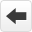 Přijedou dva ministři, pozval je FalbrMost, Louny – Ministři Antonín Prachař a Richard Brabec zamíří do Ústeckého kraje, 13. března mají řešit hlavně dopravu a životní prostředí. Pozval je europoslanec Richard Falbr, předseda Hospodářské a sociální rady Ústeckého kraje, která sídlí v Mostě. S ministry ale tentokrát zasedne v Lounech, kde bude výjezdní schůze. Naní zástupci obcí, firem a odborů předloží ministrům své požadavky a náměty. Měli by u toho být i zmocněnec vlády pro Ústecký a Moravskoslezský kraj Jiří Cienciala, regionální poslance a senátoři, krajský hejtman a radní. Hospodářská rada představí také svůj návrh na systémová řešení pozemků rekultivovaných po těžbě, které jsou v majetku státu. přidat do exportu | tisk dokumentu | export do RTF | export do HTML | export do DBFMinistři přijedou řešit nejpalčivější problémy krajeMimo vysokou míru nezaměstnanosti patří k často řešeným otázkám v Ústeckém kraji i dopravní infrastruktura a životní prostředí. 
Právě tyto dvě oblasti budou stěžejními body návštěvy ministrů dopravy Antonína Prachaře a životního prostředí Richarda Brabce z hnutí ANO v Ústeckém kraji v polovině března. Oba ministři Sobotkovy vlády přijedou do regionu na pozvání předsedy Hospodářské a sociální rady Ústeckého kraje a europoslance Richarda Falbra (ČSSD). 
„Smyslem jejich návštěvy je především seznámit se přímo v místě s problémy Ústeckého kraje a vyslechnout názory představitelů regionu,“ uvedl Richard Falbr. 
Ten k setkání přizval kromě členů hospodářské a sociální rady i zmocněnce vlády pro Ústecký a Moravskoslezský kraj Jiřího Ciencialu, regionální poslance a senátory napříč politickým spektrem a také hejtmana Oldřicha Bubeníčka (KSČM) a radní Ústeckého kraje odpovědné za projednávaná témata. „Ministr Brabec je s ohledem na své předchozí působení v Lovochemii v regionu prakticky doma a tím spíše doufáme ve vyslyšení našich požadavků,“ doplnil Falbr. 
Hospodářská rada chce představit ministrovi životního prostředí také svůj návrh na systémová řešení pozemků rekultivovaných po těžbě, které jsou v majetku státu. Velký prostor má být věnován také dopravní infrastruktuře, jejíž zkvalitnění HSR-ÚK prosazuje již od svého založení. 
„Například po dokončení silnice R 7 voláme již více než 10 let a jsem rád, že právě po této komunikaci pan ministr přijede.“ dodal Falbr. 
Hospodářské sociální radě jde zejména o špatnou dostupnost některých částí regionu, jako je Šluknovsko, a nedostatečnou kapacitu hlavních tahů, která odrazuje možné investory a stěžuje život nejen obyvatelům, ale i firmám vytvářejícím pracovní místa. 

Regionální mutace| Právo - severozápadní Čechypřidat do exportu | tisk dokumentu | export do RTF | export do HTML | export do DBFMinistři navštíví krajÚstecký kraj – Dopravní infrastruktura a životní prostředí budou stěžejními body návštěvy ministrů Antonína Prachaře a Richarda Brabce v Ústeckém kraji 13. března 2014. Oba ministři Sobotkovy vlády přijíždějí do regionu na pozvání předsedy Hospodářské a sociální rady Ústeckého kraje (HSR – ÚK) a europoslance Richarda Falbra. 
Ministři budou hosty výjezdního zasedání krajské hospodářské a sociální rady v Lounech, kde jim členové této regionální tripartity předloží své požadavky a náměty. 
Ministru životního prostředí, poslancům a senátorům hospodářská rada představí také svůj návrh na systémová řešení pozemků rekultivovaných po těžbě, které jsou v majetku státu. 
Velký prostor bude ale věnován také dopravní infrastruktuře, jejíž zkvalitnění HSRÚK prosazuje již od svého založení. 

Region| Severní ČechyZdroj:Mostecký deníkMostecký deníkMostecký deníkDatum vydání:4.3.2014Rubrika / pořad:MosteckoStrana / zpráva02Autor:(vok)Zdroj:PrávoPrávoPrávoDatum vydání:4.3.2014Rubrika / pořad:Severozápadní ČechyStrana / zpráva10Autor:(ape)Zdroj:Litoměřický deníkLitoměřický deníkLitoměřický deníkDatum vydání:1.3.2014Rubrika / pořad:ServisStrana / zpráva02Autor: